kweekkaartkweekkaartkweekkaartvolière of kooi :volière of kooi :ronde : 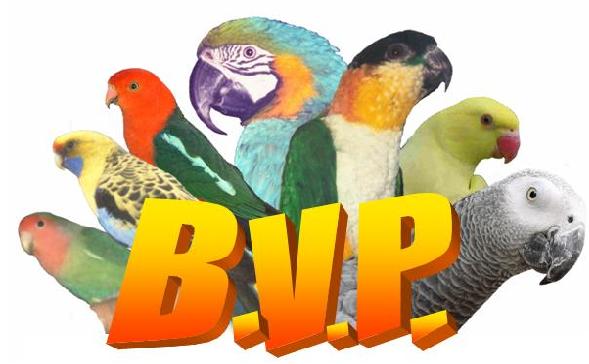 Kweekman:Kweekman:Kweekman:Kweekman:Kweekman:Kweekman:Ringmaat:      Kweekpop:Kweekpop:Kweekpop:Kweekpop:Kweekpop:Kweekpop:Ringmaat:      Ei gelegdBeginnen broedenBeginnen broedenEi gekiptRingnummerUitgevlogen12345678kweekkaartkweekkaartkweekkaartvolière of kooi :volière of kooi :ronde : Kweekman:Kweekman:Kweekman:Kweekman:Kweekman:Kweekman:Ringmaat:      Kweekpop:Kweekpop:Kweekpop:Kweekpop:Kweekpop:Kweekpop:Ringmaat:      Ei gelegdBeginnen broedenBeginnen broedenEi gekiptRingnummerUitgevlogen12345678kweekkaartkweekkaartkweekkaartvolière of kooi :volière of kooi :ronde : Kweekman:Kweekman:Kweekman:Kweekman:Kweekman:Kweekman:Ringmaat:      Kweekpop:Kweekpop:Kweekpop:Kweekpop:Kweekpop:Kweekpop:Ringmaat:      Ei gelegdBeginnen broedenBeginnen broedenEi gekiptRingnummerUitgevlogen12345678